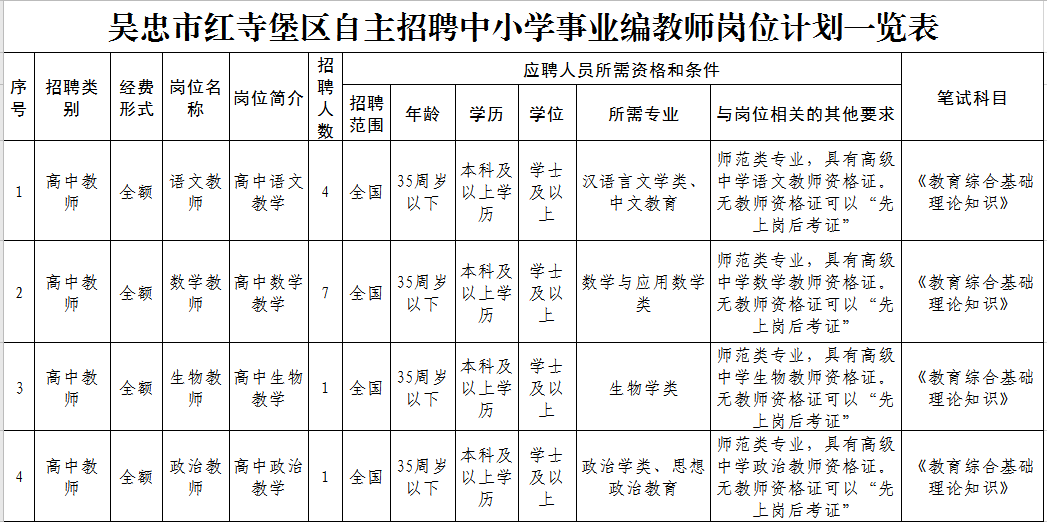 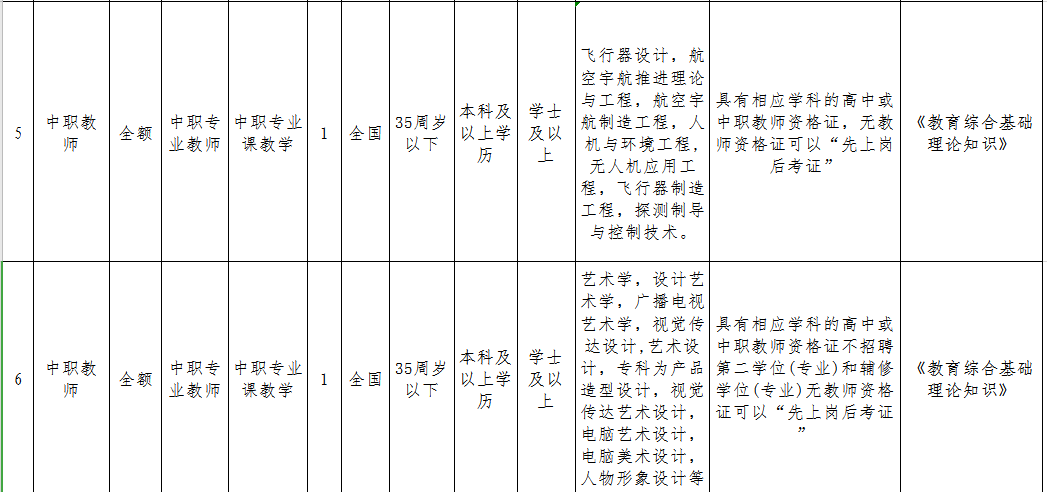 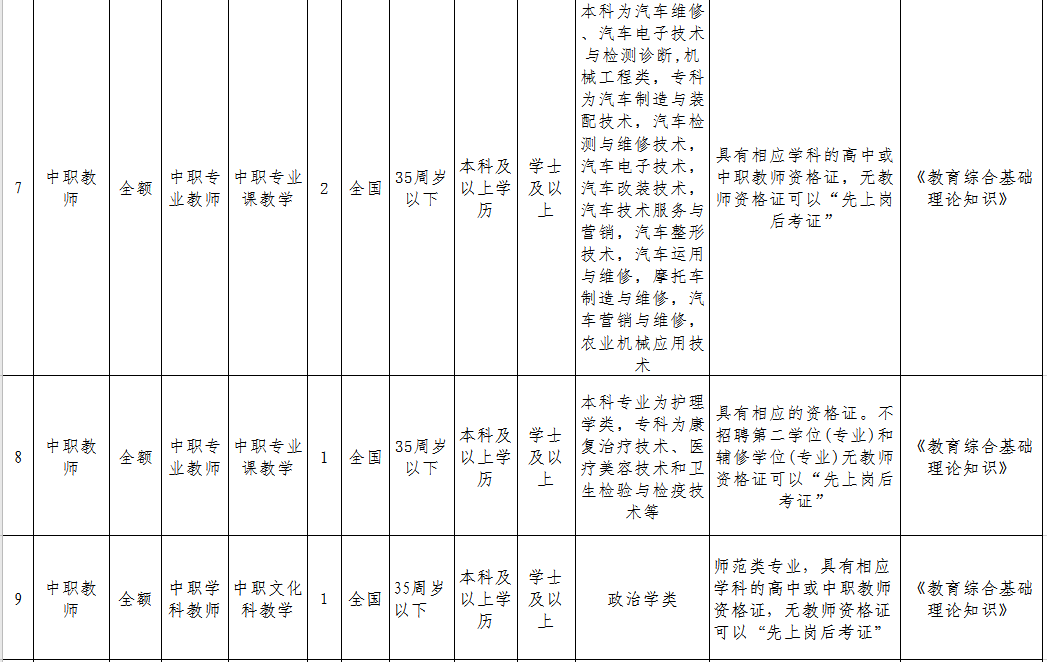 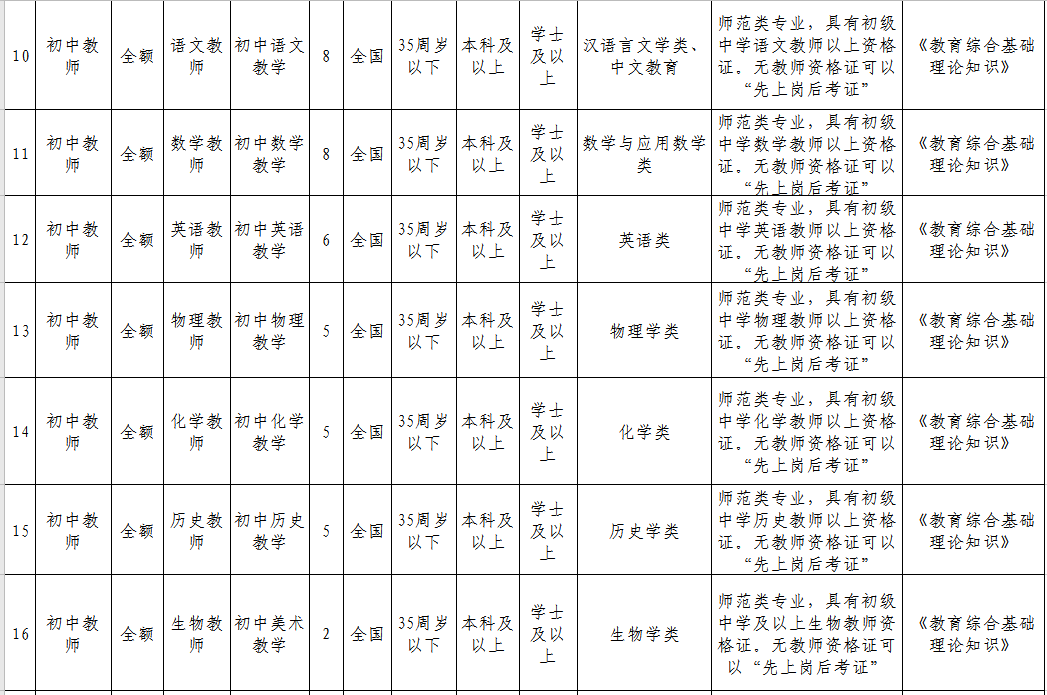 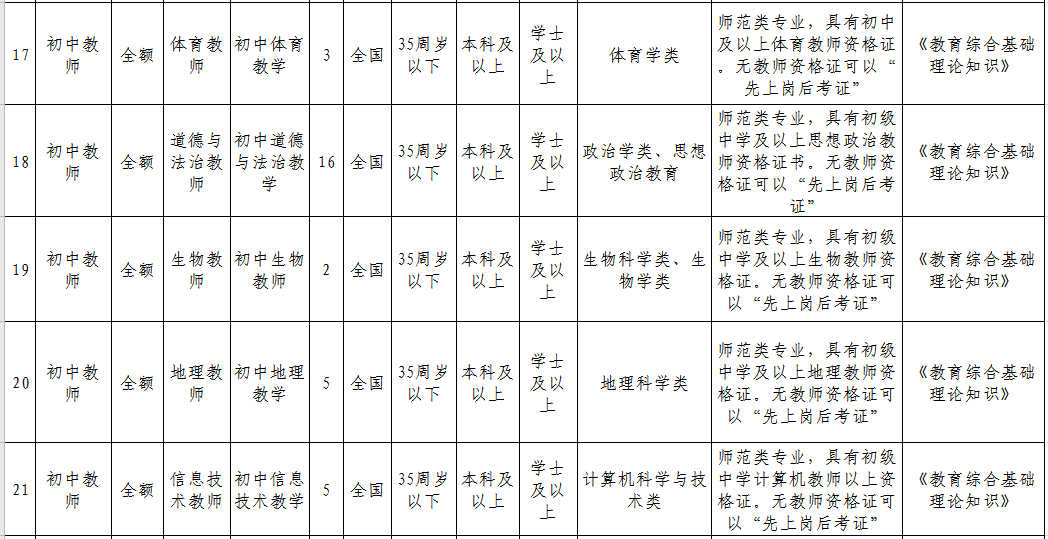 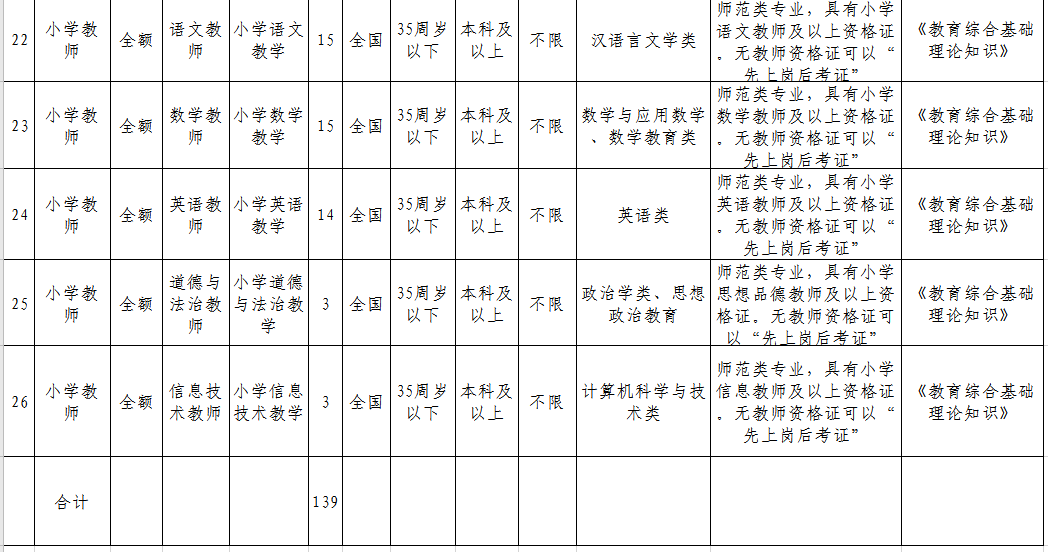 s